LTO 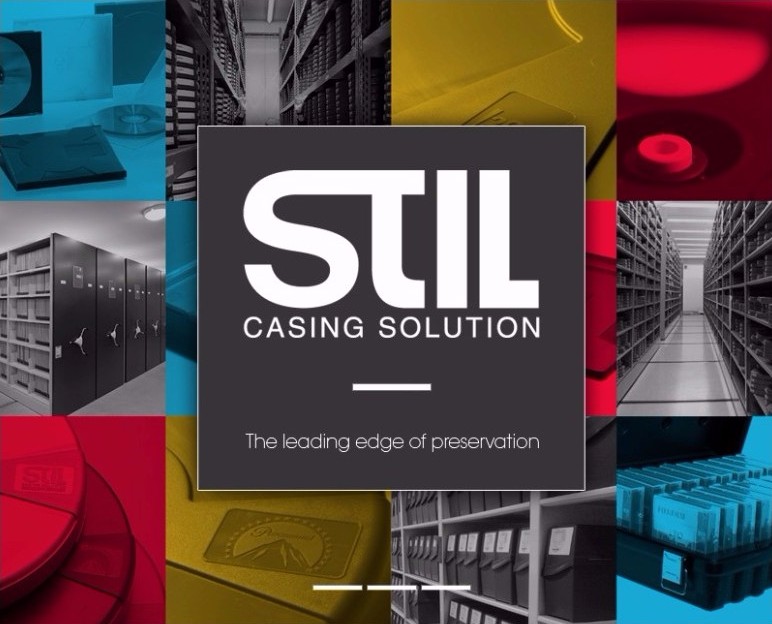 USE BY MAJORS ARCHIVE WORLDWIDE LTO-5 & 20 Capacity – standard case Molded individual slots keep LTO tapes upright and separate from one another; free of debris generating materials; stainless steel latches*; fold down handle; padlock able for security. Lifetime warranty. * Compatible padlocks: TL5020 brass, key lock (recommended) ; TL6000 4 dial brass combo) WHY  Double walled case for extra protection - LTO Part Number: STIL-LTO672733 / BLUE PRICE FOB origin : 38.00 USD Double walled case for extra protection against impact and temperature extremes; capacity is 5 LTO tapes in their plastic jewel boxes; LTO Ultrium compatible  Outside Dimensions 11.25" x 8.25" x 5.5" weight : 2.0 lb Part Number : STIL-LTO672900 / BLACK PRICE FOB origin : 86.00 USD Double walled case for extra protection against impact and temperature extremes; capacity is 20 LTO tapes in their plastic jewel boxes; LTO Ultrium compatible  Outside Dimensions 17.5" x 14.25" X 6.25" weight : 5.2 lb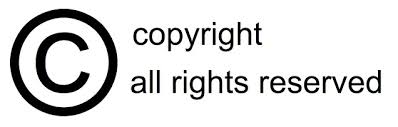 www.stilcasing.com       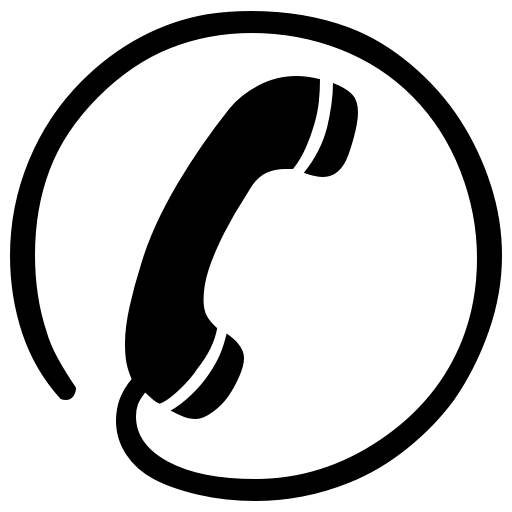  (888)-414-0449